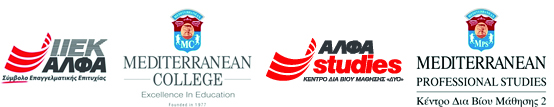 ΥΠΟΤΡΟΦΙΕΣ ΠΕΡΙΦΕΡΕΙΩΝόγδοος  χρόνος	Ακαδημαϊκό 	Έτος 2022- 2023 - 117 υποτροφίεςI. ΥΠΟΤΡΟΦΙΕΣ ΣΕ ΚΑΘΕ ΠΕΡΙΦΕΡΕΙΑΣύνολο 9 ΥΠΟΤΡΟΦΙΕΣ ΔΙΔΑΚΤΡΩΝMEDITERRANEAN COLLEGEΤΡΕΙΣ υποτροφίες διδάκτρων για το α’ έτος σπουδών, στα προγράμματα BachelorΓια τη συνέχιση των σπουδών με υποτροφία, οι υπότροφοι θα πρέπει να έχουν συνεχή φοίτηση και καλή επίδοση, με βαθμολογία έτους >60%.Στις υποτροφίες δεν περιλαμβάνονται τα ετήσια fees προς το Βρετανικό Πανεπιστήμιο (1.320€ έως 1.500€) και τα τέλη έκδοσης πτυχίου/ αποφοίτησης (150€).ΙΕΚ ΑΛΦΑΔύο ετήσιες υποτροφίες διδάκτρωνΑΛΦΑ studies (Κέντρο Διά Βίου Μάθησης 2)Δύο πλήρεις -ετήσιες- υποτροφίες διδάκτρωνMEDITERRANEAN PROFESSIONAL STUDIES (Κέντρο Διά Βίου Μάθησης 2)Δύο πλήρεις –ετήσιες- υποτροφίες διδάκτρωνΕιδικά για το πρόγραμμα HPD Συμβουλευτικής & Ψυχολογίας, διετούς φοίτησης, προϋπόθεση για τη συνέχιση των σπουδών με υποτροφία, είναι η συνεχής φοίτηση των υποτρόφων και οι καλές βαθμολογικές τους επιδόσεις (βαθμολογία έτους > 60%).Στις υποτροφίες δεν περιλαμβάνονται τα fees του φορέα πιστοποίησης (150€ έως 1.070€, ανάλογα με το πρόγραμμα) και τα τέλη έκδοσης πτυχίου/αποφοίτησης (100€).II. OΡΟΙ & ΠΡΟΫΠΟΘΕΣΕΙΣΟι υποτροφίες αφορούν αποκλειστικά στο ακαδημαϊκό έτος 2022-2023.Οι δικαιούχοι μπορούν να επιλέξουν οποιαδήποτε ειδικότητα/πρόγραμμα σπουδών τους ενδιαφέρει, μεταξύ των ειδικοτήτων και των προγραμμάτων σπουδών που παρέχονται από τους φορείς: ΙΕΚ ΑΛΦΑ, Mediterranean College, ΑΛΦΑ studies (Κ.Δ.Β.Μ.2) και Mediterranean Professional Studies (Κ.Δ.Β.Μ.2).Από τη διαδικασία αξιολόγησης και απόδοσης υποτροφιών εξαιρούνται ήδη εγγεγραμμένοι ή/ και ενεργοί σπουδαστές στους προαναφερθέντες εκπαιδευτικούς φορείς.Οι δικαιούχοι μπορούν να επιλέξουν να σπουδάσουν σε οποιοδήποτε παράρτημα των προαναφερθέντων φορέων τους εξυπηρετεί – σε Αθήνα, Πειραιά, Γλυφάδα ή Θεσσαλονίκη. Οι υποτροφίες στα Κ.Δ.Β.Μ.2 ΑΛΦΑ studies και Mediterranean Professional Studies είναι πλήρους φοίτησης, εκτός των διετών προγραμμάτων.Οι υποτροφίες στο ΙΕΚ ΑΛΦΑ αφορούν στο 1ο έτος σπουδών.Οι υποτροφίες στο Mediterranean College, καθώς και στο διετές πρόγραμμα HPD του Mediterranean Professional Studies, αφορούν στο 1ο έτος σπουδών και για τη συνέχιση με υποτροφία, ο/η υπότροφος θα πρέπει να έχει συνεχή φοίτηση και ετήσια βαθμολογία πάνω από 60%.Για το Mediterranean College και το Mediterranean Professional Studies, τo ετήσιο κόστος των fees του συνεργαζόμενου βρετανικού πανεπιστημίου/φορέα πιστοποίησης, καθώς και τα τέλη έκδοσης πτυχίου/ αποφοίτησης καλύπτονται αποκλειστικά από τον/την υπότροφο.Το Mediterranean College και το Mediterranean Professional Studies καλύπτουν το τέλος αίτησης (application fee) -ύψους 50€- στο πρόγραμμα.Για την κατοχύρωση των υποτροφιών, οι υποψήφιοι πρέπει να πληρούν τις ελάχιστες προϋποθέσεις εισαγωγής τους στο πρόγραμμα σπουδών της επιλογής τους.Οι προαναφερθέντες εκπαιδευτικοί φορείς διατηρούν το δικαίωμα να μην προσφέρουν κάποιο πρόγραμμα σπουδών, σε περίπτωση χαμηλής συμμετοχής. Σε αυτήν την περίπτωση, ο/η υπότροφος μπορεί να επιλέξει κάποιο άλλο -συναφούς εκπαιδευτικού αντικειμένου- πρόγραμμα.Μετά την ανάδειξη των υποτρόφων με Απόφαση της Περιφέρειας, η Περιφέρεια θα πρέπει να μας αποστείλει τη λίστα όλων των υποψηφίων για τις υποτροφίες, προκειμένου να προσφέρουμε ειδική έκπτωση στα δίδακτρα σε όλους τους ενδιαφερόμενους που αντιμετωπίζουν οικονομικά προβλήματα. Συγκεκριμένα, θα πρέπει να μας αποσταλούν τα εξής στοιχεία τους: ονοματεπώνυμο, διεύθυνση κατοικίας, τηλέφωνο, e-mail, τίτλος σπουδών (πχ. απόφοιτος ΓΕΛ, ΕΠΑΛ, ΤΕΙ, ΑΕΙ, κλπ). III. ΑΝΑΔΕΙΞΗ ΥΠΟΤΡΟΦΩΝΗ επιλογή των υποτρόφων γίνεται από την Περιφέρεια.Οι υπότροφοι επιλέγονται με βάση κοινωνικο-οικονομικά κριτήρια και ακαδημαϊκά κριτήρια (επιδόσεις στο Λύκειο).Η προκήρυξη των υποτροφιών, με όλους τους όρους/προϋποθέσεις και τη διαδικασία ανάδειξης των υποτρόφων, αλλά και η ανακοίνωση των ονομάτων των επιλεγέντων υποτρόφων, θα πρέπει υποχρεωτικά να αναρτάται στον επίσημο ιστότοπο της Περιφέρειας, αλλά και να δημοσιοποιείται στα τοπικά έντυπα και ηλεκτρονικά ΜΜΕ.Η δημοσιότητα του θεσμού «ΥΠΟΤΡΟΦΙΕΣ ΣΤΙΣ ΠΕΡΙΦΕΡΕΙΕΣ 2022-2023» έχει διττό στόχο: α) την ανάδειξη του κοινωνικού έργου της Περιφέρειας και β) την ενημέρωση όλων των νέων της Περιφέρειας για τις υποτροφίες που παρέχουμε, στο πλαίσιο της Εταιρικής Κοινωνικής Ευθύνης, ώστε να συμμετάσχουν όσο το δυνατόν περισσότεροι ενδιαφερόμενοι που αντιμετωπίζουν οικονομικά προβλήματα, όλοι εκ των οποίων θα τύχουν σημαντικής έκπτωσης στα δίδακτρα, στην περίπτωση που δεν επιλεγούν. Για περισσότερες πληροφορίες: ΙΕΚ ΑΛΦΑ Αθήνας: Πατησίων 31, 210 5279500ΙΕΚ ΑΛΦΑ Πειραιά: Φίλωνος 39, 210 41 20313ΙΕΚ ΑΛΦΑ Γλυφάδας: Λ. Βουλιαγμένης 57, 210 9640117ΙΕΚ ΑΛΦΑ Θεσσαλονίκης: Βαλαωρίτου 9, 2310 552406Mediterranean College Αθήνας: Πατησίων 107 &Πελλήνης 8, 210 8899600Mediterranean College Θεσσαλονίκης: Εγνατία 2-4, 2310 547708http://www.iekalfa.gr/ ,http://alfa-studies.gr/ , http://www.medcollege.edu.gr/, http://medcollege.edu.gr/ypopshfioi-foithtes/mps/